                                                      УКРАЇНА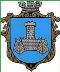 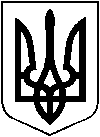 ХМІЛЬНИЦЬКА МІСЬКА РАДАВінницької областіВИКОНАВЧИЙ КОМІТЕТ РІШЕННЯвід 22. 06.    2018р.                                                                     № 232      м. ХмільникРозглянувши заяви громадян щодо присвоєння та зміни поштових адрес об’єктам нерухомого майна, відповідно до Порядку присвоєння та зміни поштових адрес об’єктам нерухомого майна, встановлення та утримання будинкових знаків в м. Хмільнику, затвердженого рішенням виконавчого комітету міської ради від р. № 139, та Інструкції про порядок проведення технічної інвентаризації об’єктів нерухомого майна, затвердженої наказом Держбуду України від 24.05.2001 № 127 (із змінами та доповненнями),  керуючись підпунктом 10 пункту «б» ст. 30, ст. 59 Закону України «Про місцеве самоврядування в Україні», виконавчий комітет міської радиВ И Р І Ш И В :Змінити адресу житловому будинку літ "Е", загальною площею 83,0 кв.м., житловою площею 43,6 кв.м., гаражу з літньої кухнею і сараєм літ "Д", погребу літ "П/Д", убиральні літ "Ж", частині огорожі №1, воріт з хвірткою №2, огорожі №3, що належить гр. Шевченко Наталії Іванівні на підставі свідоцтва про права власності на нерухоме майно від 28.12.2015 року (серія СТВ №119144) з вул. Олійника, 3 на на вул. Олійника, 3"А", в звязку із поділом будинковолодіння на два окремих.Житловому будинку літ "А" з прибудовою літ "А1" загальною площею 75,1 кв.м., житловою площею 38,0 кв.м., що належить  гр. Шевченко Наталії Іванівні на підставі свідоцтва про права власності на нерухоме майно від 28.12.2015 року ( СТВ №119144)   залишити адресу – вул. Олійника, 3.Підстава: заява гр. Шевченко Н.І. від 28.03.2018 року, висновок щодо можливості поділу обєкта нерухомого майна від 23.03.2018 року №16 (АПНВП "Візит").3. Змінити адресу житловому будинку з господарськими будівлями та спорудами та земельній ділянці площею 0,1000 га кадастровий номер 0510900000:00:006:0298 (Державний акт на право власності на земельну ділянку серія ЯБ № 675383 від 05.06.2006 року), що належали гр. Терещуку Дмитру Дмитровичу, з вул. Кутузова, 135 на вул. Кутузова, 133, в звязку із виявленням двох житлових будинків з однаковою адресою.Підстава: заява гр. Терещука В.Д. від 18.04.2018 р.4. Рекомендувати заявникам:- звернутися до суб’єкта господарювання, у складі якого працюють відповідальні виконавці окремих видів робіт ( послуг), пов’язаних зі створенням об’єктів архітектури, які мають відповідний кваліфікаційний сертифікат  для внесення змін до технічної документації зазначеного вище об'єкту нерухомого майна; - звернутися до Центру надання адміністративних послуг м. Хмільника з метою внесення відомостей до Державного реєстру речових прав на нерухоме майно та Реєстру прав власності на  нерухоме майно;- звернутися до відділу ведення реєстру територіальної громади міської ради для перереєстрація місця проживання.5. Контроль за виконанням цього рішення покласти на заступника міського голови з питань діяльності виконавчих органів  міської ради згідно з розподілом обов’язків. Міський голова                                                   С.Б. РедчикПро присвоєння та зміну поштових адрес об’єктам нерухомого майна в м.Хмільнику  